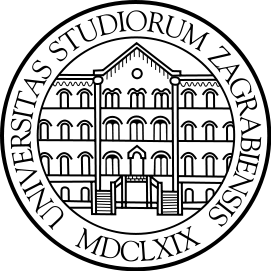 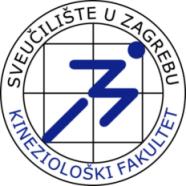 FIRST INVITATION	For the second time, towards admittance of Croatia in EU, Faculty of Kinesiology, University of Zagreb,  based on many years of experience, organises : 2nd SUMMER SCHOOL OF WATERSPORTS. The School  content and schedule is equal to the plan and programm or „Watersports“ – regular study at Faculty of Kinesiology.  (http://www.kif.unizg.hr/erasmus_exchange) ; http://www.kif.unizg.hr/erasmus_exchange?@=5s1q#news_13261.For any additional information please e-mail to secretary of INTERNATIONAL RELATIONS OFFICE natalija.babic@kif.hr or contact the Head of Summer School  Professor Goran Oreb, PhD., goran.oreb@kif.hr   or cell phone + 385 98 246 491. Zagreb, 15th October , 2012.									      Head of Summer School:												Professor Goran OrebFaculty of Kinesiology, University of Zagreb, Croatia, 10000 Zagreb, Horvaćanski Zavoj 15,  00385 1 3658 645, fax 00385 1 3634 146  1.TERMS:1.     25.6.2013. TUESDAY ( AFTERNOON ARRIVAL) 2.7.2013.  TUESDAY (MORNING DEPARTURE)2.       3.9.2013.  TUESDAY( AFTERNOON ARRIVAL) 10.9.2013.TUESDAY (MORNING DEPARTURE)2.DURATION:7 DAYS3.TRAVELLING:1 DAY ARRIVAL, 1 DAY DEPARTURE4.LOCATION:CROATIA-KORČULA-BADIJA5.SCHEDULE:SAILING (30 lessons):  BASIC COURSE  - 2x daily on the water (T-6; TP-12; P-12)   T-theoretical; SAILING BOATS – SCHOLTZ 22 (6 PERSONS)TP-theoretical and practicalCREW 4-5 participants + INSTRUCTORP-practicalWINDSURFING  (21 lessons): BASIC COURSE- 2x daily on the water (T-3; TP-9; P-9)ALL ROUND WINDSURFING BOARDS – optimal for beginnersStudy group of 3-4 participants per INSTRUCTORKAYAK – CANOE (9 lessons): SHORT TOURS - KORČULA ARCHIPELAGO-1 daily on the water ;POLYURETHANE KAYAKS & CANOE  (T-1,5; TP-3,5; P-3,5)Study groups of 8-10 participants per INSTRUCTORONE DAY TRIPS- Island of Mljet; Island of Lastovo; additional payment cca 30 €- Guided tour of town Korčula (included in the price)MOREŠKA – famous sward dance (8-10 €)6.OFFICIAL LANGUAGE:ENGLISH7.CREDITS AND EVALUATION:4,5 CREDITS-FINAL INDIVIDUAL TEST8.CONDITIONS OF SCHOOL ATTENDANCE: Full-time  student of kinesiology; sport; physical culture9.APPLICATION:Application form can be downloaded from the following website: http://www.kif.unizg.hr/erasmus_exchange . Application form must be filled out and sent by email till 5.5.2013. to: natalija.babic@kif.hr10.ADMISSION AND FEE:450 € (TAX INCLUDED)11.ACCOMMODATIONS AND MEALS:HOTEL BON REPOS *** DOUBLE AND TRIPLE ROOMS; FULL BOARDhttp://www.korcula-hotels.com/hr/hotels/hotel-bon-repos.php12.INSURANCE:Not included in price, possible on request.13.PAYMENT ON:HTP KORČULA; No. Bank account: 2407000-1100167556, OTP BANKA KORČULA; CROATIAPURPOSE OF PAYMENT: KORČULA – SUMMER SCHOOL2013. PAYMENTS 225 € UNTIL 01.06.2013.; THE REST AT THE HOTEL RECEPTION DESK ON THE DAY OF ARRIVAL 